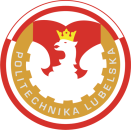 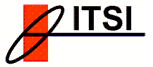 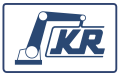 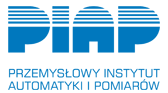 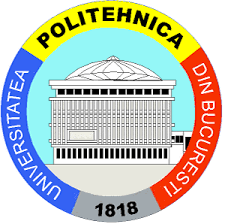 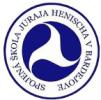 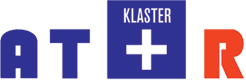 INTERNATIONAL SEMINARON SCIENCE, TECHNOLOGY AND EDUCATION“Robotics in practice and education”30th – 31st October, 2017Lublin, POLANDThe objective of the conference is to provide an international forum for the presentation and exchange of latest research findings and practical experience in the following areas:1. design and automation of production processes,2. robotics,3. design and use of robots,5. Robotics in education and didacticsOrganizers of the seminar:Institute of Technological Systems of Information, Lublin University of TechnologyDepartment of Robotics, Technical University of KosiceIndustrial Research Institute for Automation and Measurements, PIAP WarsawUniversity Politehnica of Bucharest, Faculty of Machines and Manufacturing SystemsSpojena Skola Juraja Henischa in BardejovKlaster AT+R, KosicePaper SubmissionThe papers must be submitted according to the submission guidelines given on the conference website. To be accepted for publication, the papers must pass the review process. The accepted papers will be published in Journal of Technology and Exploitation in Mechanical Engineering (http://www.jteme.pl/).The papers must be prepared using the template that can be downloaded hereThe number of pages allowed per paper is between 6 and 8 pages.Papers can only be submitted to one conference and must describe current original research of international interest.Papers need to be related to the main topic of the conference.Article template and submission form you can download herePapers and submission form please send to: j.zubrzycki@pollub.pl Important Dates25th October 2017 – paper submittingScientific CommitteeAdrian Olaru, RomaniaAntoni Świć, PolandJarosław Zubrzycki, PolandMarek Vagas, SlovakiaMarian M. Janczarek PolandMikuláš Hajduk, SlovakiaVladimir Balazs, SlovakiaWojciech Klimasara, PolandZbigniew Piłat, PolandOrganizing CommitteePresident:Prof.  Antoni Świć, D. Sc., Ph. D., Eng.Deputies to the President:Prof. Mikuláš Hajduk, D.Sc., Ph.D., Eng.Prof. Adrian Olaru, D.Sc., Ph.D., Eng.Secretary:Dariusz Wołos, PhD., Eng.Committee members:Jarosław Zubrzycki, PhD., Eng.Marek Vagas, PhD., Eng.Daniel Gąska, M.Sc., Eng.Łukasz Sobaszek, M.Sc., Eng.Łukasz Wojciechowski, M.Sc., Eng.Kamil Jonak, M.Sc., Eng.Róbert Jenčík M.Sc., Eng.Peter Dulenčin M.Sc., Eng.